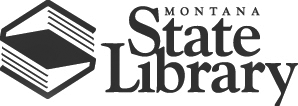 PO Box 201800 1515 East 6th Avenue Helena, MT  59620 (406) 444-3115Montana State Library CommissionCOMMISSION BUSINESS & AGENDAAugust 9, 20168:00 a.m. to 5:30 p.m.Strategic planning work sessionMedicine Spring Library Blackfeet Community CollegeBrowning, MontanaFacilitated by Ned Cooney, Echo Ventures, Inc.  (No business will be conducted)6:30 p.m.Medicine Spring Library reception  (No business will be conducted)August 10, 20169:00 a.m.Glacier County LibraryCut Bank, MontanaNo lunch break is plannedThe State Library Commission is committed to providing access to its proceedings in accordance with MCA Title 2, Ch. 3 Part 2 Open Meetings.  All meetings of the Commission will be streamed and recorded via an online meeting platform.The State Library Commission welcomes public comment.  The Chair will ask for public comment on agenda items throughout the meeting from persons attending the meeting in person and those attending the meeting through the online meeting platform. All comments received, including those received through the online meeting platform, become part of the official public record of the State Library Commission proceedings in accordance with MCA 2-3-212.Members of the public who wish to join the virtual meeting should contact Marlys Stark at 406-444-3384 by 5:00 pm on Monday, August 8, 2016.The Commission will move through the agenda as needed.  9:00 a.m.	Call to order and introductionsNew staffLongevity pinApproval of Minutes – ActionMay 25, 2016 draftJune 8, 2016 draft including the Executive Session minutesApril 6, 2016 final State Librarian's report – StappCentral ServicesDigital Library Natural Heritage ProgramStatewide Library ResourcesTalking Book Library    	FY’16 Montana State Library closing financial report – Schmitz – Action	FY’17 Montana State Library opening budget – Schmitz – Action 	Montana State Library Trust request Talking Book Library Recording Booth – Cook – ActionTalking Book Library Volunteer Luncheon – Cook – Action	Montana Land Information Act Grant Presentation – Fashoway, City of Shelby	Early Literacy and Montana Libraries – Groves, Glacier County Library	Election of Commission Officers – Action			Commission Goals and Objectives – CommissionStrategic Planning follow up discussionCommission Work plan Commission Calendar2016 Fall Workshops, September 13 & 14, Polson, MTRIPL Conference, September 30-October 3, 2016, Englewood, CONSGIC Annual Conference, October 24-28, 2016, Indianapolis, INCommission attendance at Fall Federation meetingsGolden Plains Federation Meeting, TBDSouth Central Federation Meeting, September 17, 2016, HarlowtonBroad Valleys Federation Meeting, September 27, 2016, Conference CallTamarack Federation meeting, October 19, 2016, Conference CallPathfinder Federation meeting, October 27, 2016, Ft. BentonSagebrush Federation Meeting, November 5, 2016, Miles CityTo see all library events, please visit the MSL event calendar at https://app.mt.gov/cal/html/event?eventCollectionCode=msl. Public Comment on any matter not contained in this agenda and that is within the jurisdiction of the State Library Commission.Other Business & Announcements Adjournment